Сьогодні 22 січня 2021 року до Дня Соборності України відбувся  онлайн ланцюг дружби з містами української мережі Павлоград-Страсбург- Луцьк-Мелітополь у рамках Програми «Інтеркультурні міста». У зустрічі взяли участь експерт Ради Європи, координатор національної мережі  інтеркультурних міст України Ксенія Хованова-Рубікондо; від м. Луцька - директор департаменту культури Луцької міської ради Тетяна Гнатів, голова громадської організації «Переселенці Криму та Донбасу м.Луцьк» Аза Голощапова; від м. Мелітополя -  начальник управління освіти Мелітопольської міської ради  Ірина Щербак, радник міського голови з питань інтеркультурної інтеграції Мелітополя Людмила Афанасьєва, проректор  Мелітопольського  державного педагогічного університету Олена Арабаджи,  директор  краєзнавчого музею м.Мелітополя Лейла Ібрагімова.Місто Павлоград представляли організатори онлайн-зустрічі: заступник міського голови з питань діяльності виконавчих органів ради, координатор інтеркультурних міст в м. Павлограді Олена Шуліка, начальник відділу культури Павлоградської міської ради Вікторія Селіна, заступник директора Павлоградської міської централізованої бібліотечної системи Лариса Бабічева та заступник директора з художньо-виховної роботи Міського культурно-дозвільницького центру Ірина Івженко.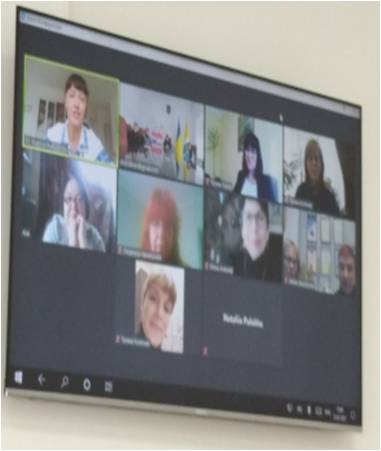 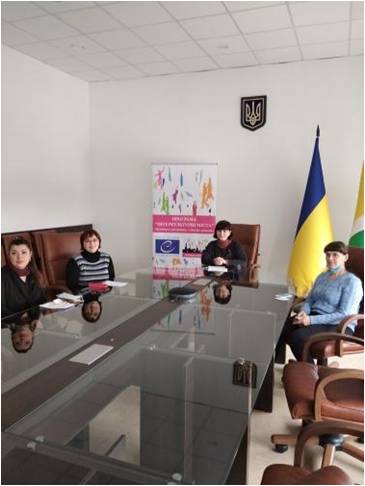 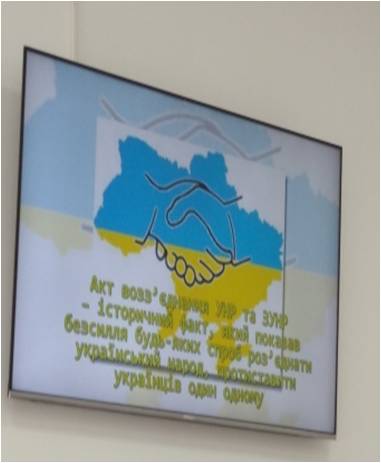 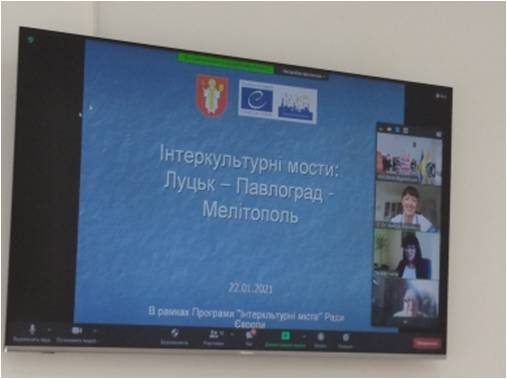 